Impresso em: 07/08/2023 21:15:40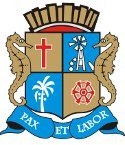 Governo de Sergipe Câmara Municipal de AracajuMatéria: EMENDA Nº 46 AO PROJETO DE LEI Nº 220-2021	Reunião: 117 SESSÃO OrdináriaAutor:PROFª. ÂNGELA MELOData: 16/12/2021Parlamentar	Partido	Voto	HorárioBINHOBRENO GARIBALDE CÍCERO DO SANTA MARIA DR. MANUEL MARCOS EDUARDO LIMAFÁBIO MEIRELES ISACJOAQUIM DA JANELINHA LINDA BRASILPAQUITO DE TODOS PR. DIEGOPROF. BITTENCOURT PROFª. ÂNGELA MELO RICARDO MARQUES RICARDO VASCONCELOSSÁVIO NETO DE VARDO DA LOTÉRICA SHEYLA GALBASONECA VINÍCIUS PORTOANDERSON DE TUCAPMNUNIÃO BRASIL PODEMOS PSDREPUBLICANOS PODEMOSPDT SOLIDARIEDADE PSOL SOLIDARIEDADE PPPDT PTCIDADANIA REDE PODEMOS CIDADANIA PSDPDT PDTNÃO SIM SIM NÃO SIM NÃO SIM NÃO SIM NÃO SIM NÃO SIM SIM SIM NÃO SIM NÃO NÃONão Votou11:52:0111:52:1711:52:0211:52:5211:52:5411:52:0511:52:3011:51:3111:51:3311:51:3611:52:2411:52:2911:52:1911:52:0011:51:2111:52:3911:51:4611:52:3811:52:01NITINHOEMÍLIA CORRÊA FABIANO OLIVEIRASGT. BYRON ESTRELAS DO MARPSDPATRIOTA PPREPUBLICANOSO Presidente não VotaNão Votou Não Votou Não VotouTotais da Votação	Sim: 10Resultado da Votação: APROVADONão: 9Abstenção: 0	Total de Votos Válidos: 19